Plnění bude financováno ze: Státního rozpočtuPlnění není pro ekonomickou činnost ŘVC ČRVystavil: 			Schvaluje: 		XXXXXXXXXXXXXXXXX	Ing. Lubomír Fojtů	SEK	ředitel ŘVC ČRSouhlasí:			XXXXXXXXXXXXXXXXX	Správce rozpočtuZa dodavatele převzal a akceptuje: potvrzeno eshopem emailemDne: 10.3.2023OBJEDNÁVKA č. 104/2023OBJEDNÁVKA č. 104/2023OBJEDNÁVKA č. 104/2023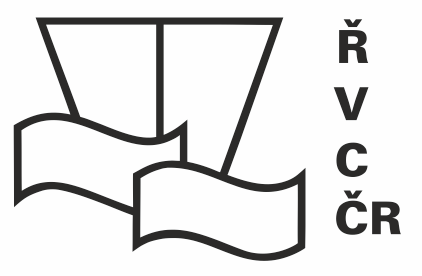 Odběratel:Ředitelství vodních cest ČRDodavatel:Sodexo Pass ČR a.s.Adresa:Nábřeží L. Svobody 1222/12Adresa:Plzeňská 3350/18Adresa:110 15 Praha 1Adresa:150 00 Praha 5 - SmíchovIČ:67981801IČ:61860476DIČ:CZ67981801DIČ:CZ 61860476DIČ:Není plátce DPHDIČ:Bankovní spojení:XXXXXXXXXXXXXXXXXBankovní spojení:XXXXXXXXXXXXXXXXXČíslo účtu:XXXXXXXXXXXXXXXXXČíslo účtu:XXXXXXXXXXXXXXXXXTel.:XXXXXXXXXXXXXXXXXTel.:XXXXXXXXXXXXXXXXXE-mail:XXXXXXXXXXXXXXXXXE-mail:XXXXXXXXXXXXXXXXXOrganizační složka státu zřízená Ministerstvem dopravy, a to Rozhodnutím ministra dopravy a spojů České republiky č. 849/98-KM ze dne 12.3.1998 (Zřizovací listina č. 849/98-MM ze dne 12.3.1998, ve znění Dodatků č.1, 2, 3, 4, 5, 6, 7, 8, 9, 10, 11 a 12)Organizační složka státu zřízená Ministerstvem dopravy, a to Rozhodnutím ministra dopravy a spojů České republiky č. 849/98-KM ze dne 12.3.1998 (Zřizovací listina č. 849/98-MM ze dne 12.3.1998, ve znění Dodatků č.1, 2, 3, 4, 5, 6, 7, 8, 9, 10, 11 a 12)zapsána v OR vedeném Městským soudem v Praze v oddíle B, vložka 2947 zapsána v OR vedeném Městským soudem v Praze v oddíle B, vložka 2947 Objednáváme u Vás:Objednáváme u Vás:Kredit GPC – GastroPass CARD 1 x 74 760,- Kč bez DPH (74 760,- Kč s DPH),Vydání první MultiPass CARD 8 x 50,- Kč = 400,- Kč bez DPH (484,- Kč s DPH) Vydání náhradní MultiPass CARD 1 x 50 Kč=50,- Kč bez DPH (60,50 Kč s DPH)Kredit GPC – GastroPass CARD 1 x 74 760,- Kč bez DPH (74 760,- Kč s DPH),Vydání první MultiPass CARD 8 x 50,- Kč = 400,- Kč bez DPH (484,- Kč s DPH) Vydání náhradní MultiPass CARD 1 x 50 Kč=50,- Kč bez DPH (60,50 Kč s DPH)Poplatek – dobití stravného  - Gastro Pass CARD je 1 x 747,60 Kč bez DPH (904,60 Kč s DPH)Předpokládaná cena celkem je       75 957,60 Kč bez DPH                                             	          76 209,10 Kč vč. DPHPoplatek – dobití stravného  - Gastro Pass CARD je 1 x 747,60 Kč bez DPH (904,60 Kč s DPH)Předpokládaná cena celkem je       75 957,60 Kč bez DPH                                             	          76 209,10 Kč vč. DPHPlatební podmínky:Termín dodání:31.3.2023Datum vystavení: 14.3.2023Záruční podmínky: